Temat: Wiosenne kwiaty.Cele główne- wzbogacanie wiadomości na temat wybranych gatunków wiosennych kwiatów,- rozwijanie mowy,- rozwijanie spostrzegawczości i percepcji słuchowej,- rozwijanie sprawności fizycznej.Cele operacyjneDziecko:- poznaje najbardziej znane gatunki wiosennych kwiatów,- wymienia wybrane wiosenne kwiaty i opisuje ich wygląd,- uważnie obserwuje, słucha poleceń nauczyciela,- czynnie uczestniczy w ćwiczeniach ruchowych.1. Powitanie. Wywołanie miłego nastroju.    Nauczyciel z dziećmi maszeruje po kole. Wspólnie śpiewają znaną wszystkim piosenkę o wiośnie. Nauczyciel prosi dzieci o zamknięcie oczu, następnie, w większej odległości od dzieci, rozpyla zapach kwiatowy w aerozolu. Nauczyciel zadaje pytanie, Np. Z czym kojarzy się wam ten zapach?Tematyką dzisiejszych zajęć będą pierwsze wiosenne kwiaty.    Pyta dzieci, czy znają nazwy tych kwiatów.Oglądanie albumów z kwiatami:Przylaszczka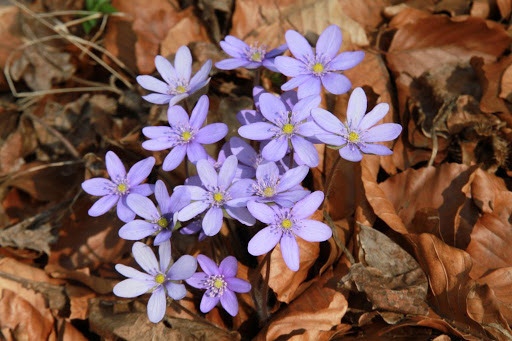 Przylaszczka pospolita- chroniona była do 2014 roku.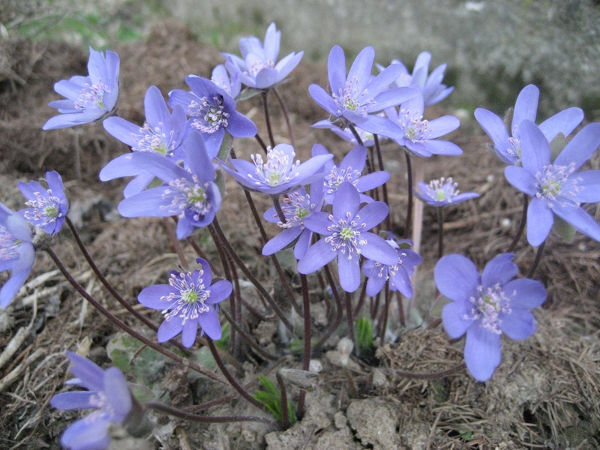 Sasanka zwyczajna – gatunek należący do rodziny jaskrowatych, prawdopodobnie już wymarła w stanie dzikim. Ochronie podlegają sasanki: alpejska, łąkowa, otwarta, słowacka i łąkowa.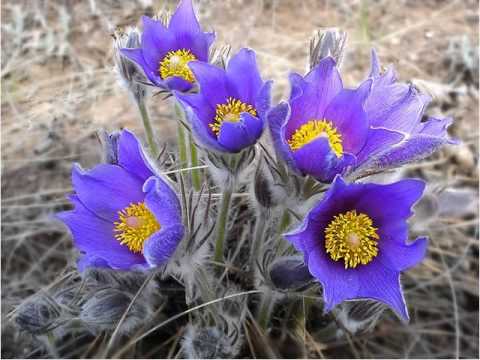 Przebiśnieg – Śnieżyczka, podlega w Polsce  ochronie, należy do rodziny amarylkowatych.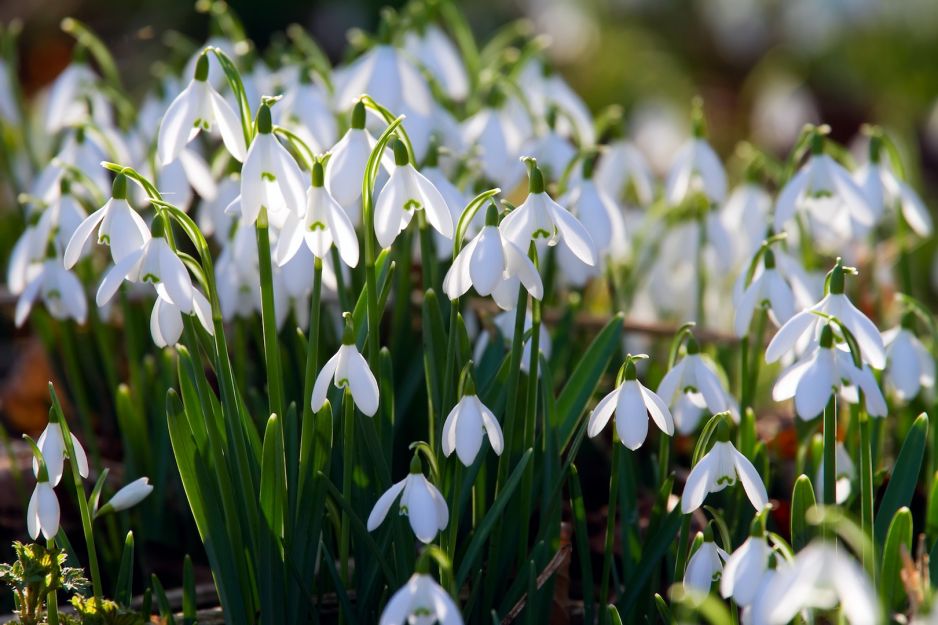 Krokus – szafran, rośnie w górach, jest pod ochroną.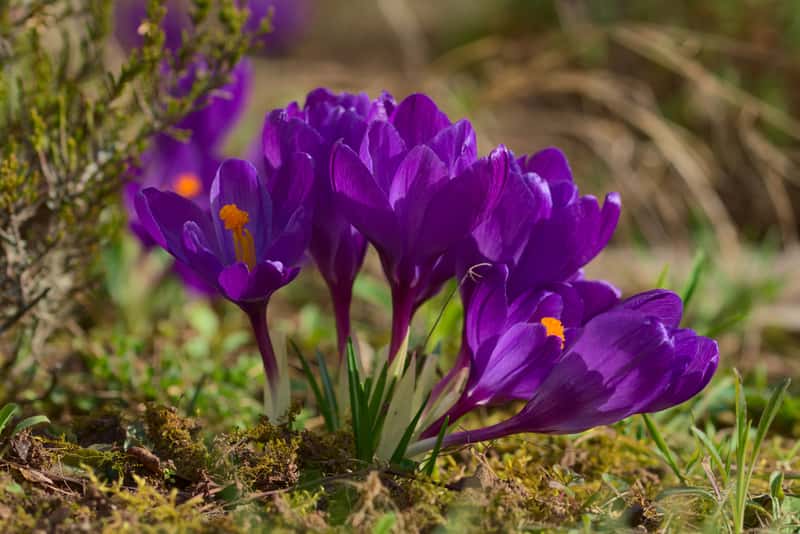 Pierwiosnek- prymulka, należy do rodziny pierwiosnkowatych.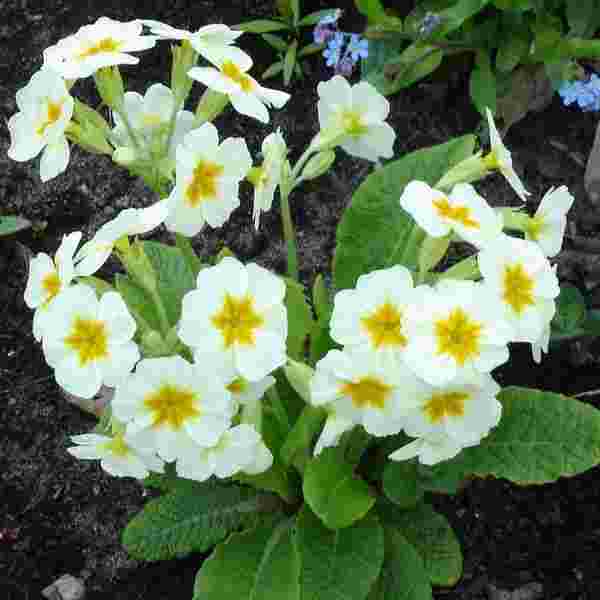 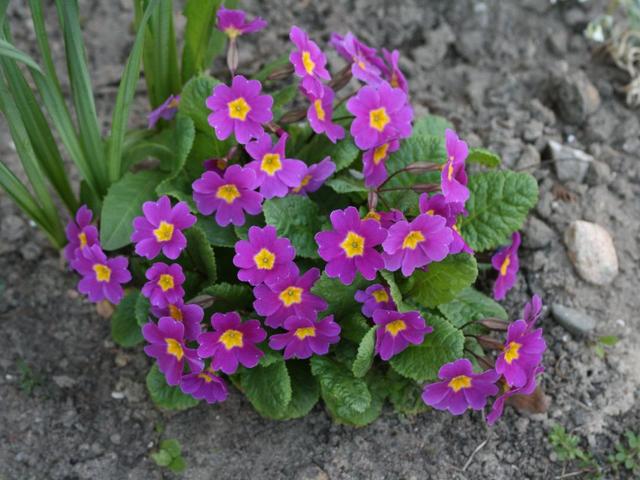 Tulipan – należy do roślin cebulowych, do rodziny liliowatych. 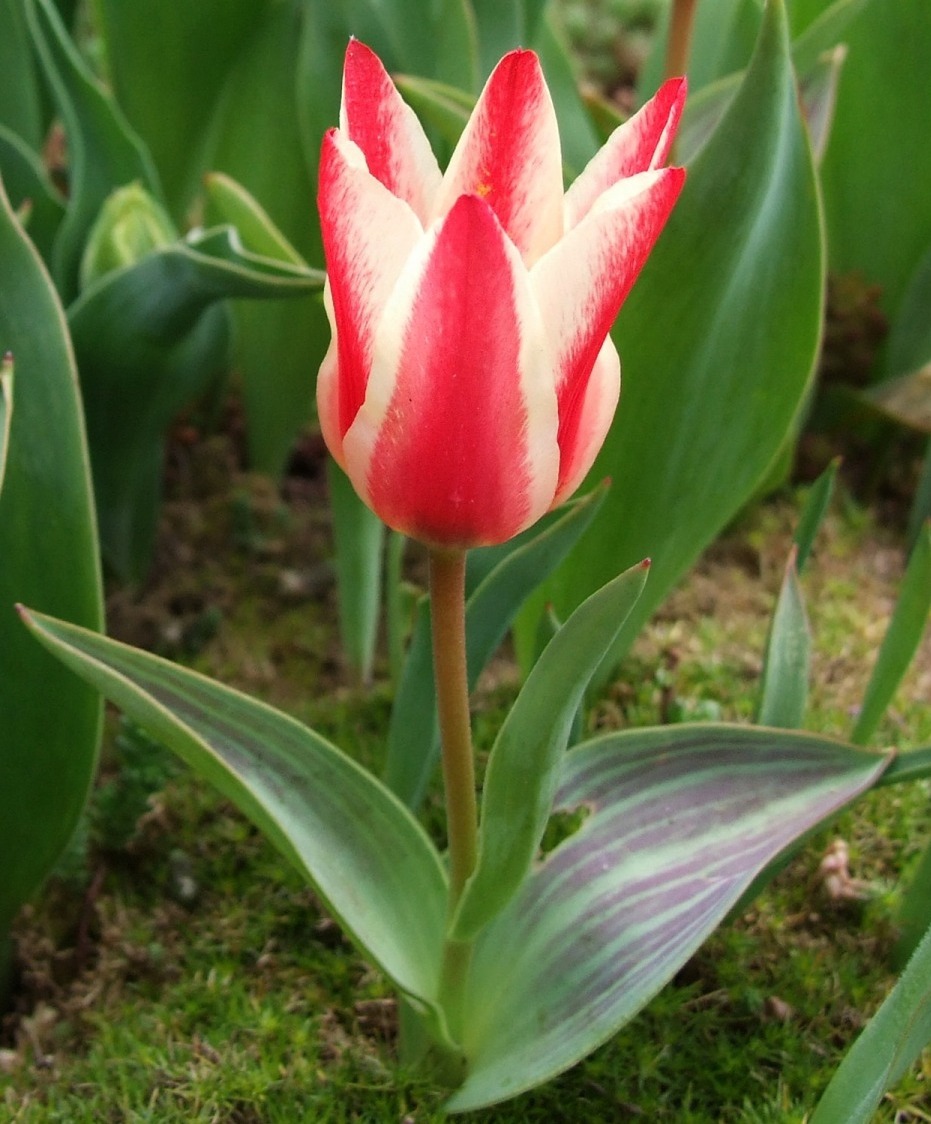 Zawilec- rodzaj roślin z rodziny jaskrowatych.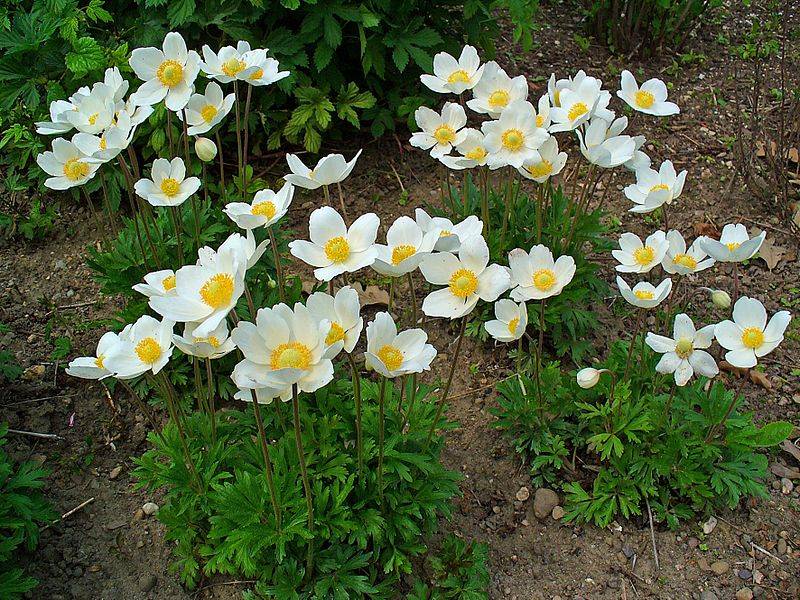 Żonkil – gatunek z rodziny amarylkowatych.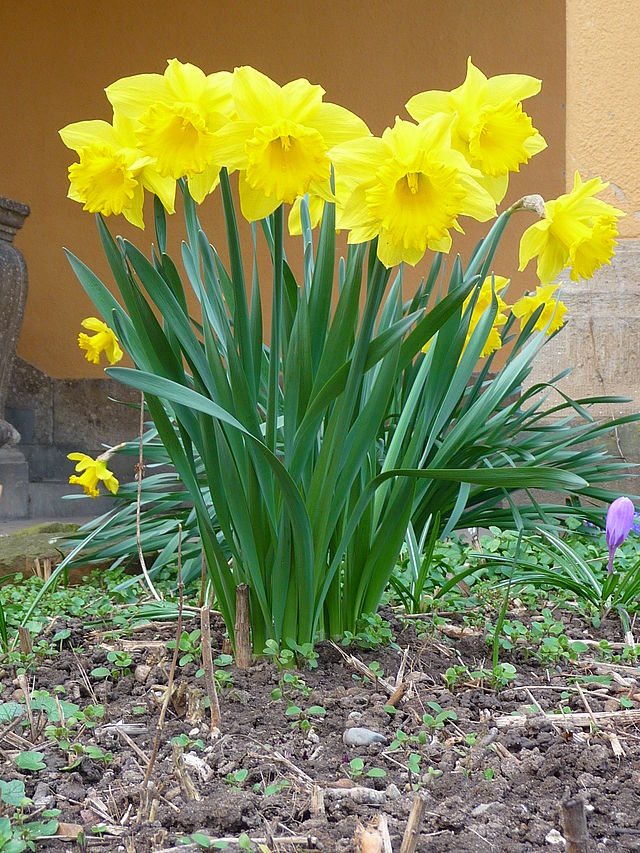 2. Wysłuchanie wiersza Krystyny Datkun - Czerniak  „Wiosna”.Wiosna w zielonej sukience                        motyle fruwają, nogami bosymi stąpa.                                 świerszcze cicho grają.I gdzie stopę stawia,                                     Kwiaty kolorowetam… to chyba czary –                                wśród traw zakwitają.wiosenny kwiat zostawia.                             Gdyby nie ty, wiosno,Po spacerze wiosny                                       i te twoje czary,świat zmienia się cały.                                   to świat byłby pewniePtak wśród zieleni                                         i smutny, i szary.radośnie śpiewają,Rozmowa na temat wiersza.Nauczyciel zadaje pytania:- Co zakwita tam, gdzie stopę stawia wiosna?- Jak zmienia się świat po spacerze  wiosny?- Co robią wiosną: kwiaty, motyle i świerszcze?- Jaki  byłby świat, gdyby nie  czary wiosny?    Nauczyciel pokazuje dzieciom sylwety wczesnowiosennych kwiatów.  Dzieci po kolei omawiają wygląd wszystkich kwiatów.Dzielą ich nazwy na sylaby, z wyklaskiwaniem.- przebiśnieg,- krokus,- pierwiosnek,- sasanka, - zawilec,- tulipan.Wspólnie  z nauczycielem liczą je, wymieniając nazwy liczebników głównych (wskazują, każdy kwiatek palcem). Na koniec podają łączną liczbę kwiatów. Określają położenie poszczególnych kwiatów (wymieniając nazwy liczebników porządkowych).- Jak nazywa się pierwszy kwiatek?,- Jak nazywa się drugi…..?- Którym kwiatkiem z kolei jest pierwiosnek (krokus, przebiśnieg, zawilec, sasanka)?	3. Obejrzyj film     https://www.youtube.com/watch?v=kVQ5Z88jKVQ                                                           i powiedz: „ Który kwiat Ci się najbardziej podobał?”Teraz „zmień się” w ten kwiat i zatańcz do utworu z wcześniejszego filmiku.4. Wykonaj pracę plastyczną- zawilec. Potrzebne będą: biały, zielony, żółty i niebieski karton. Z białego kartonu wycinamy cienkie paski, z zielonego liście i łodygi a z żółtego dwa małe kółeczka.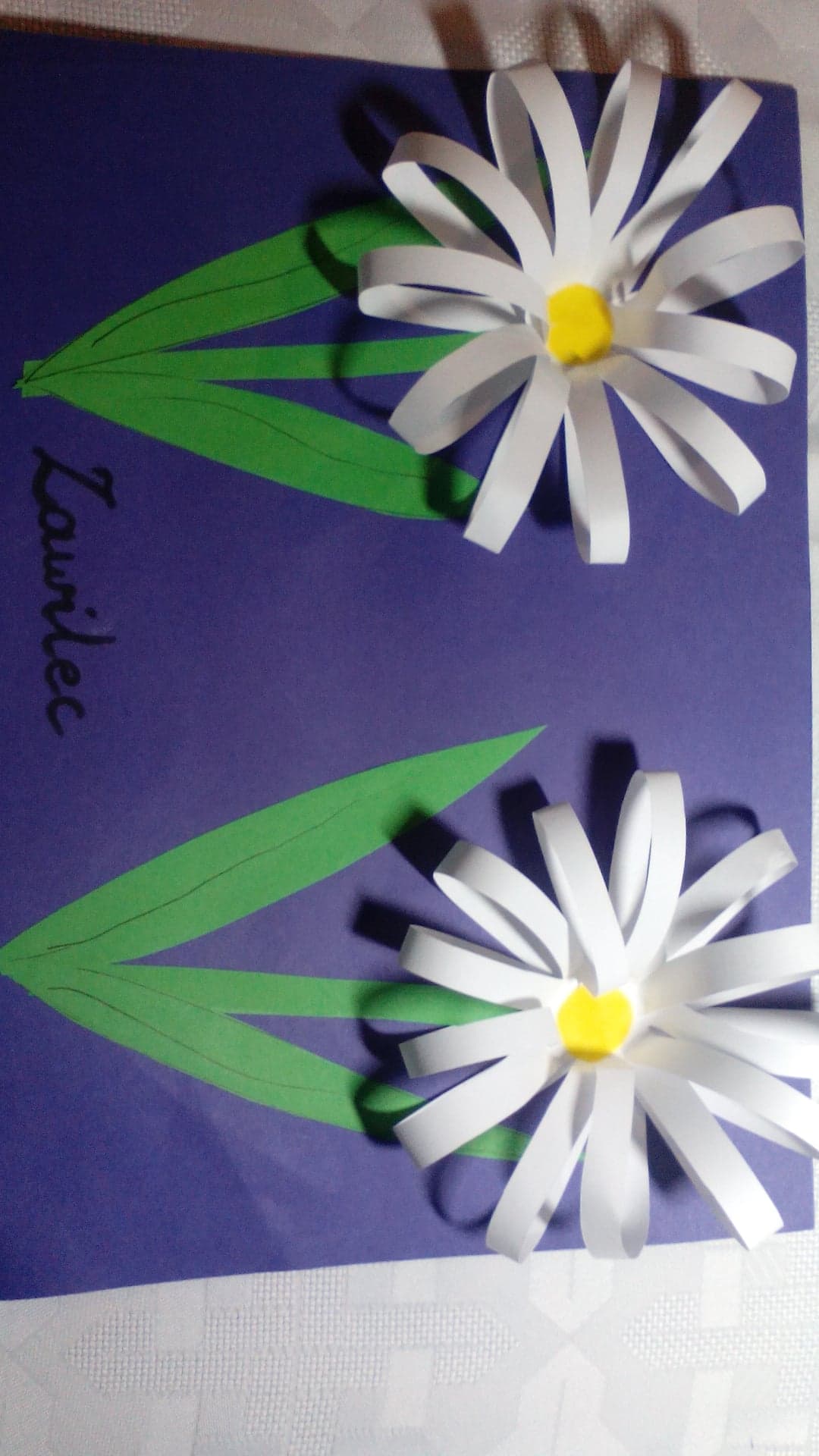 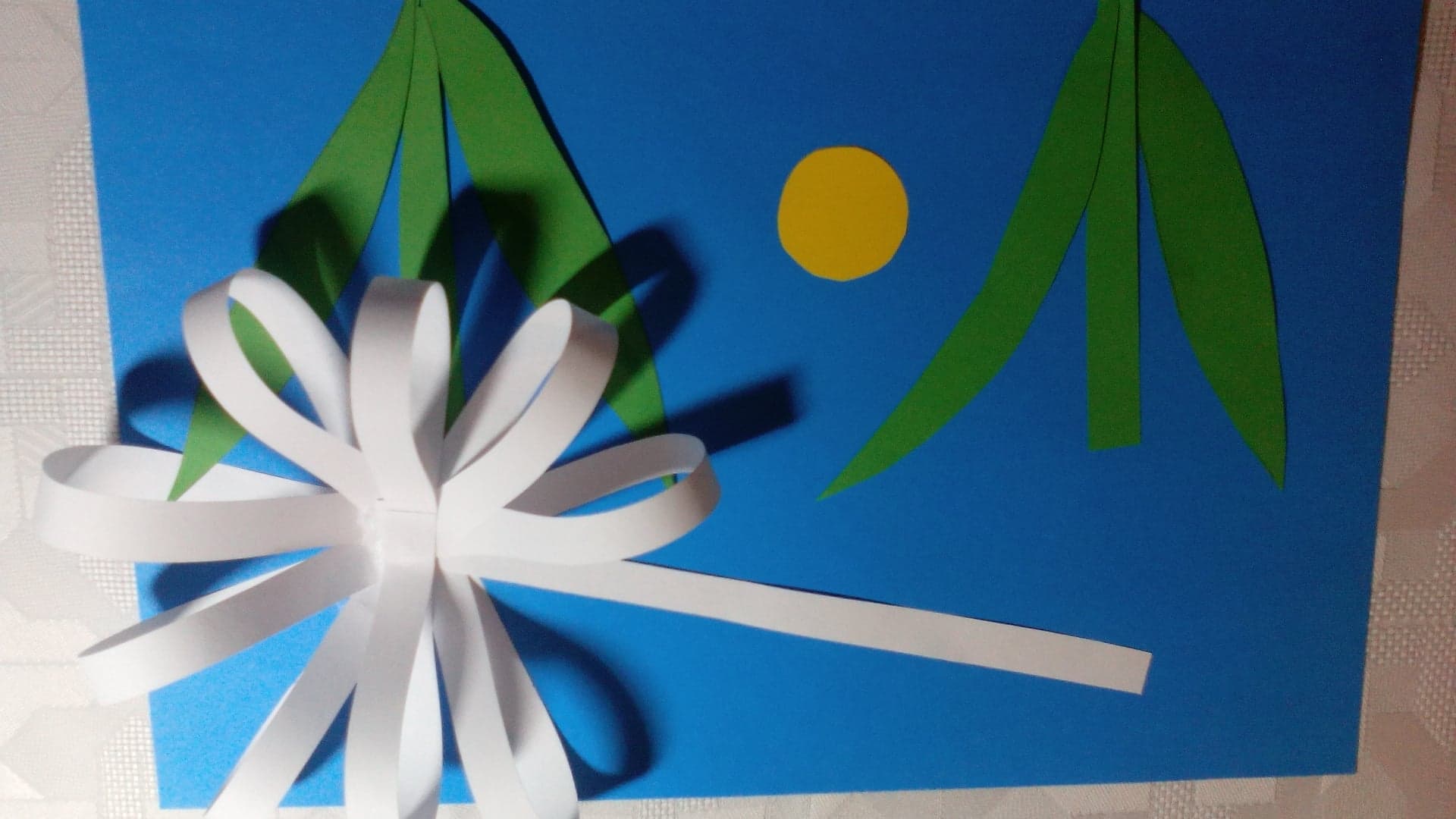 5. Karty pracy:							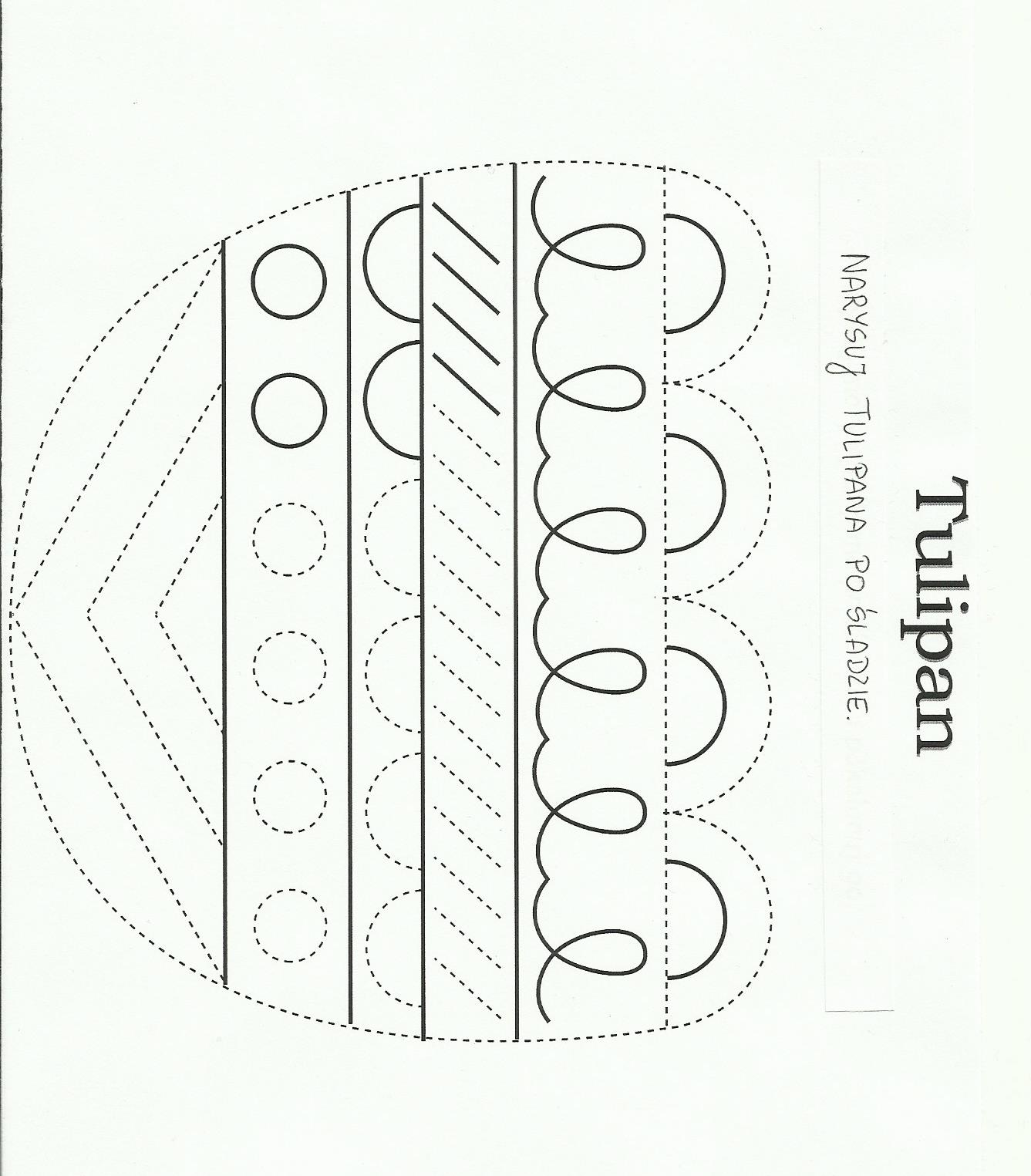 Zaprowadź biedronkę do wiosennego kwiatu.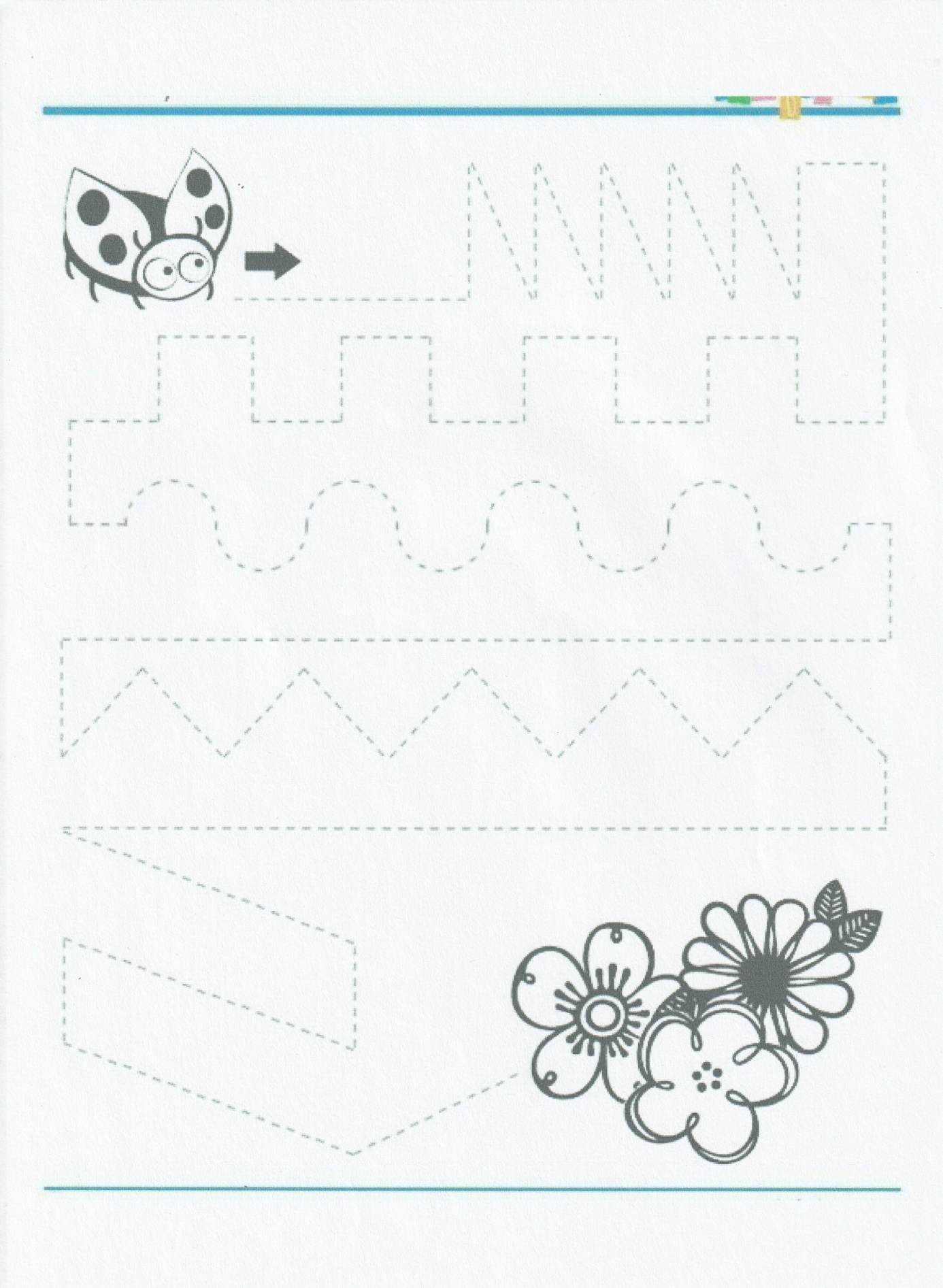 		Popraw po śladzie.																																																		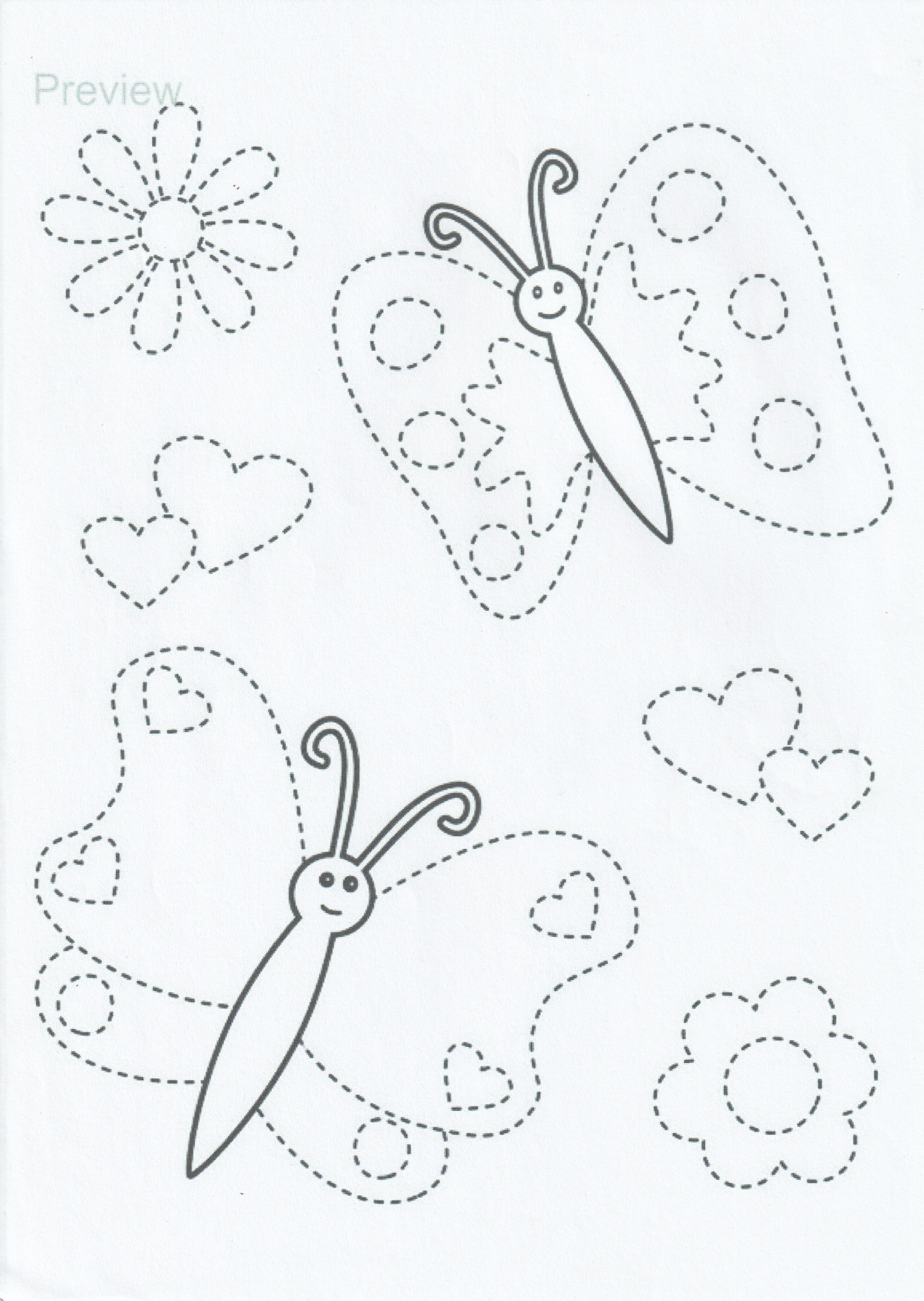 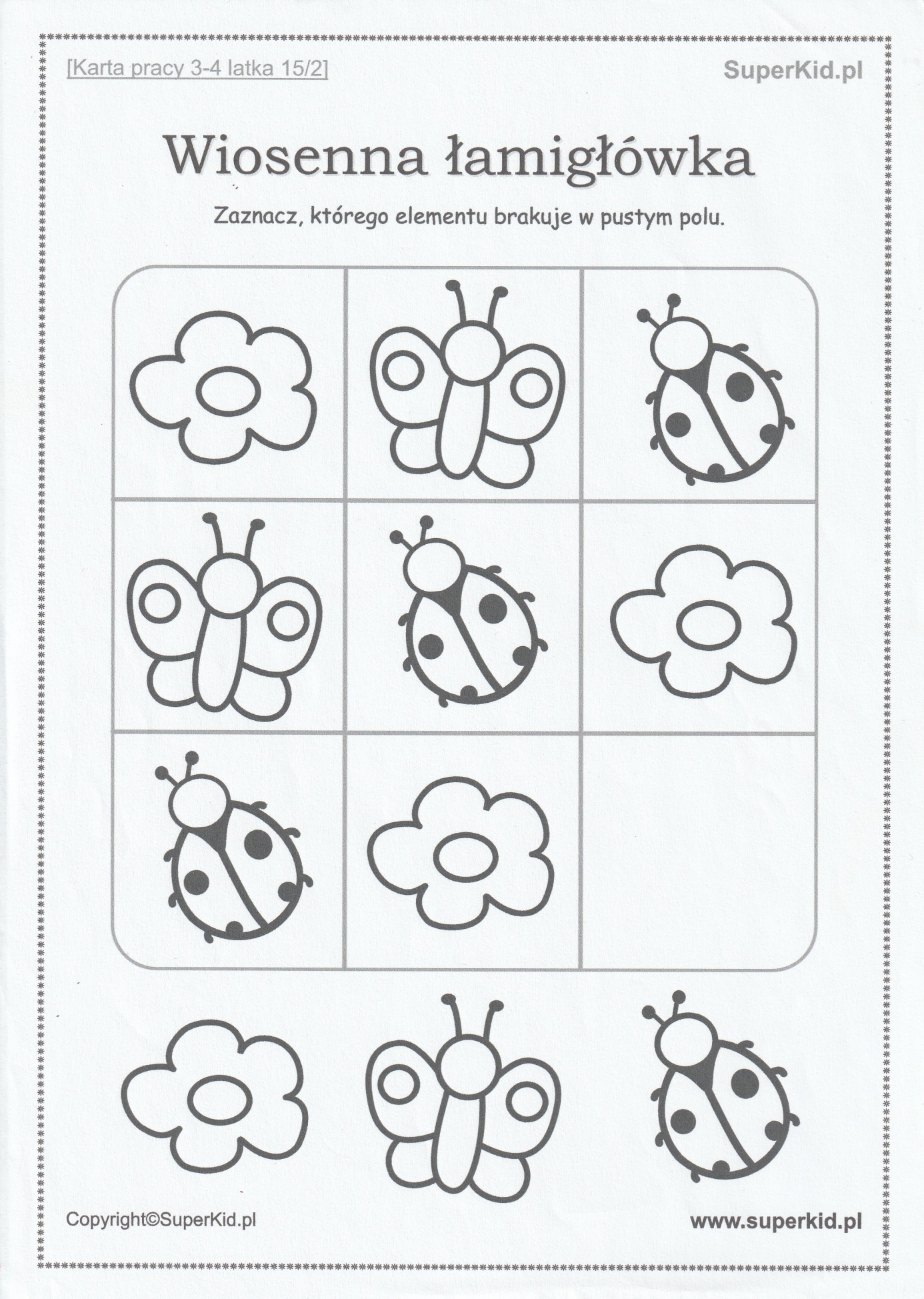 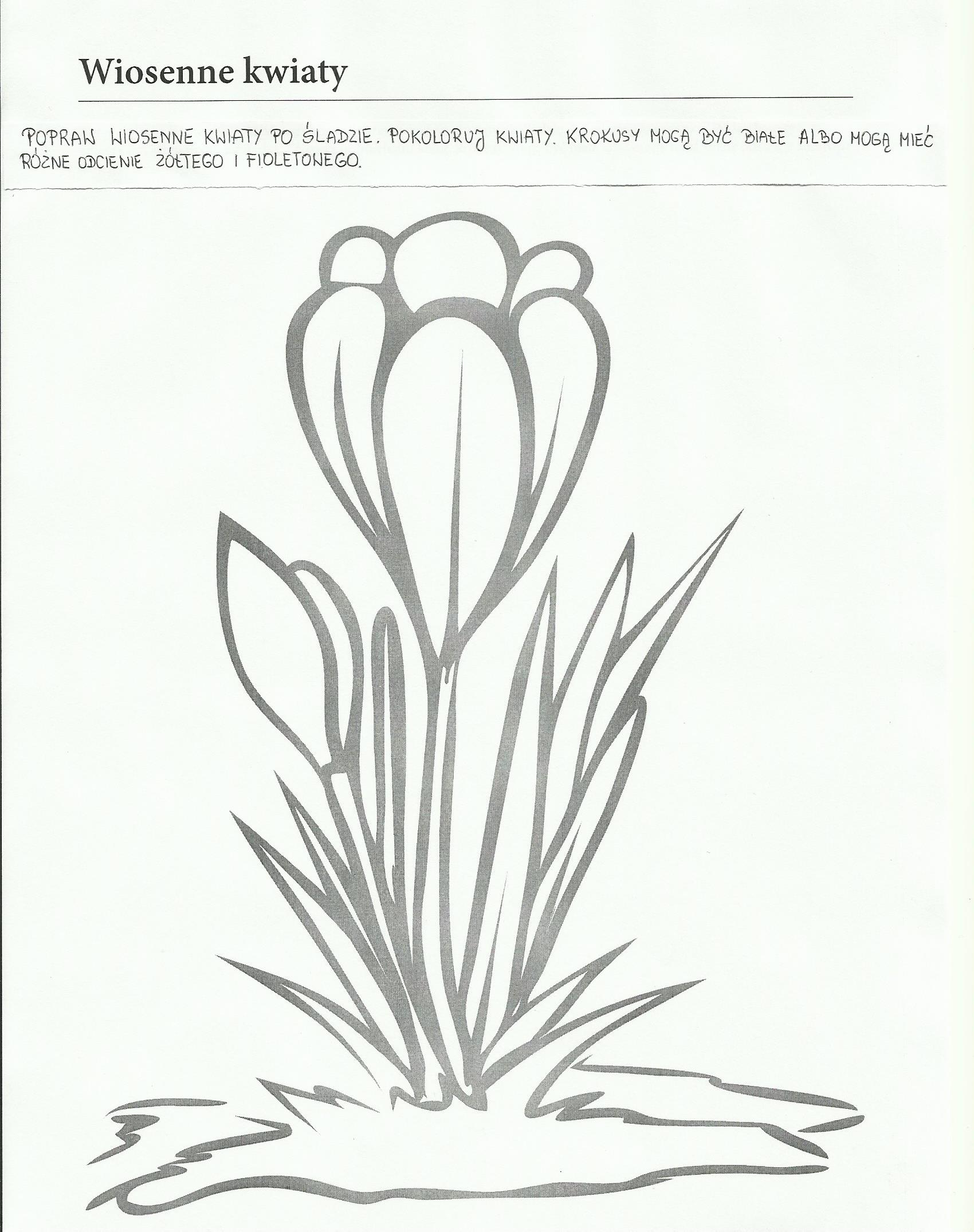 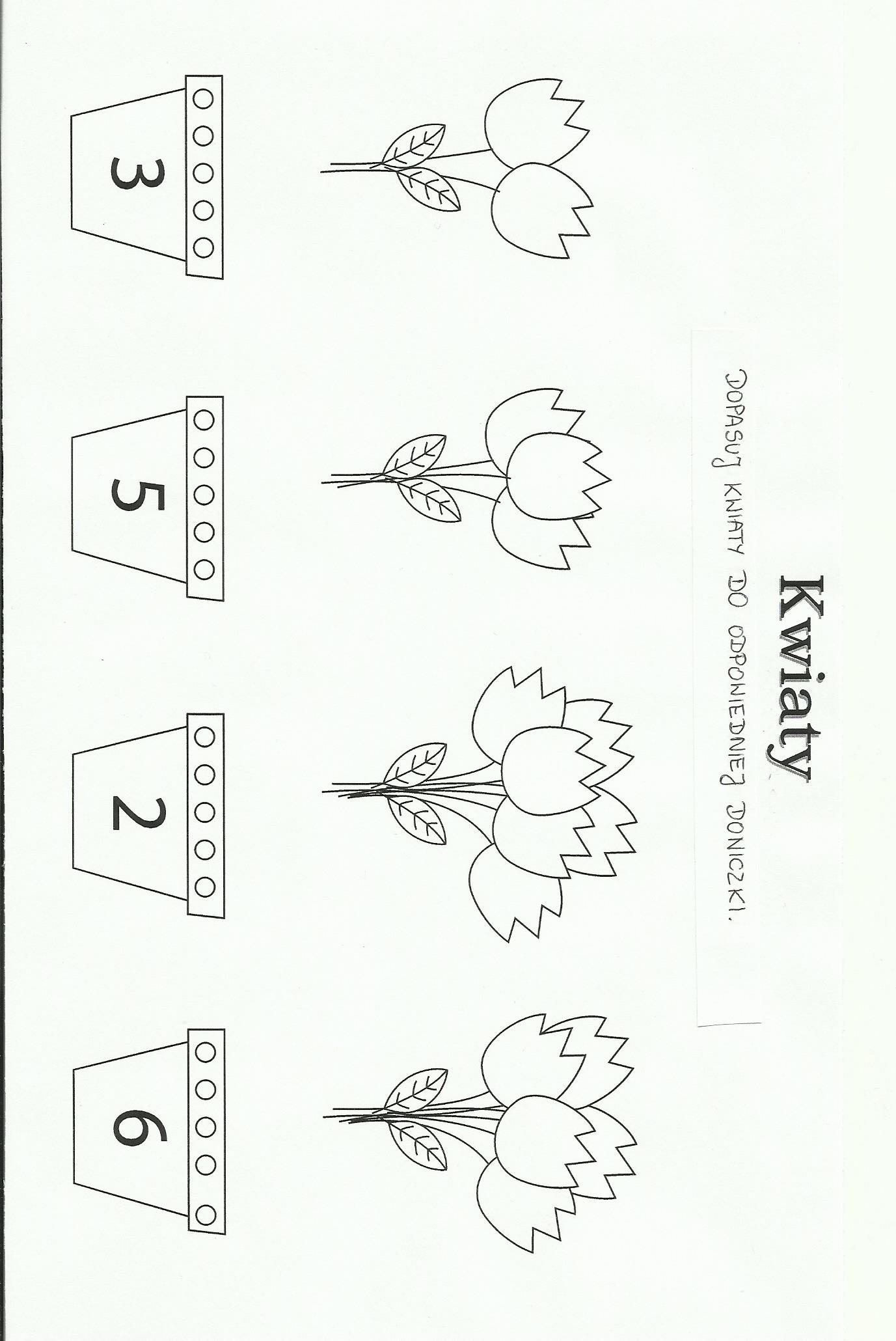 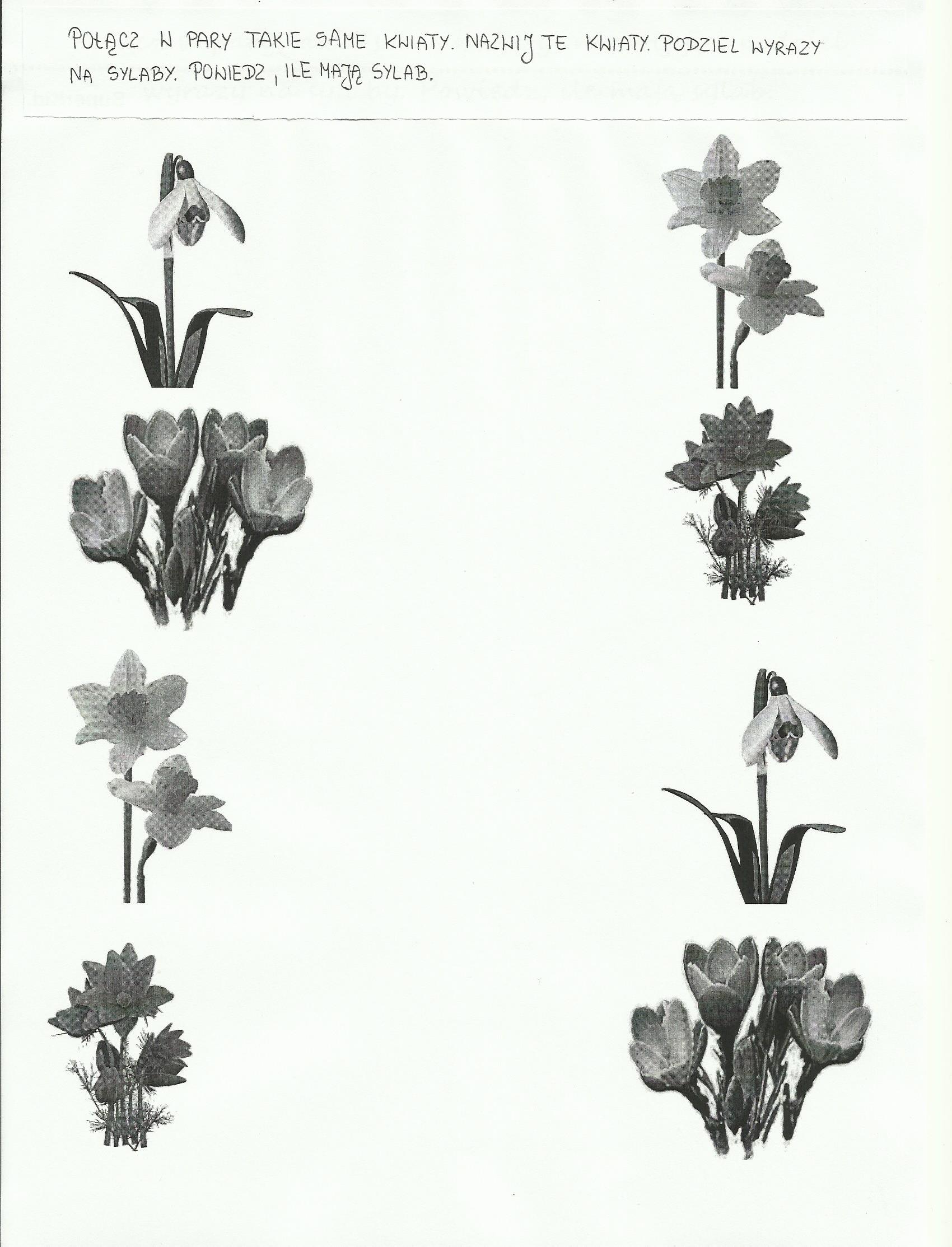 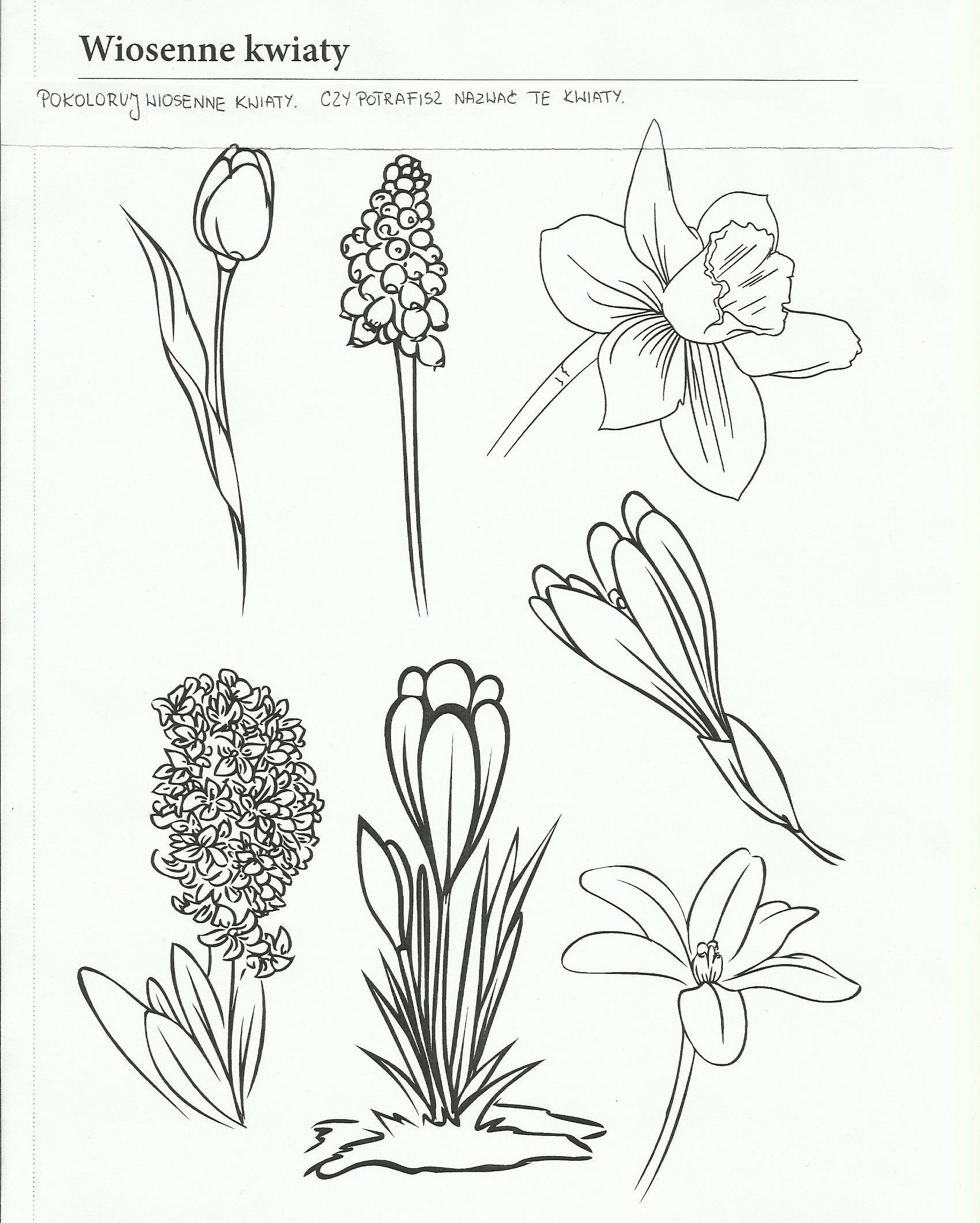 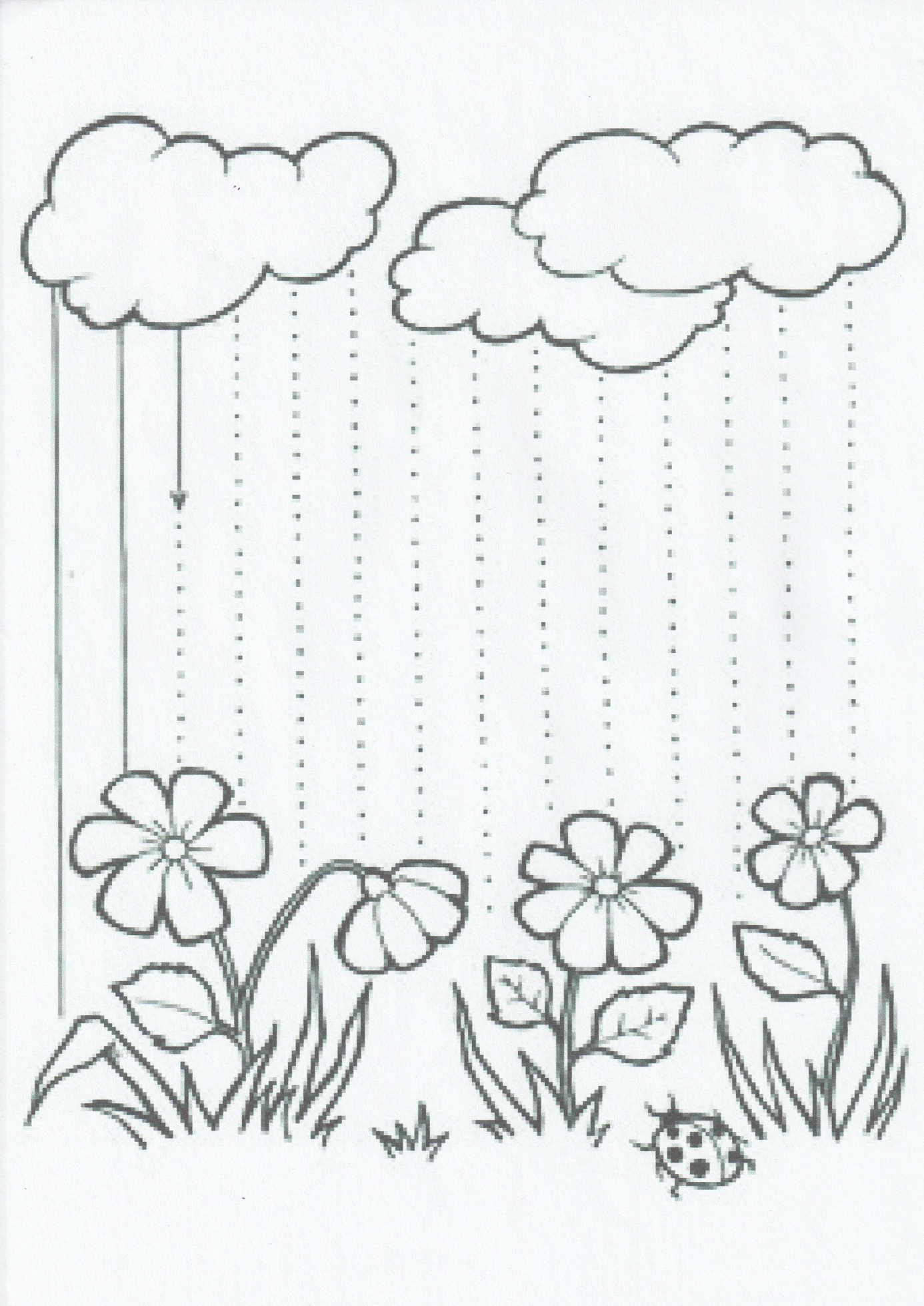 Życzymy wesołej zabawy, Jolanta Pucek, Justyna Misiurek.